	Do as shown between brackets : -  1 -  1 –  we're using ( much   -  many  - fewer  )  electricity                                                                                               ( choose )2 –  we   ( write  - travel – drive ) on the paper                                                                                               ( choose )3 – put on                   …………………                                                                ( write the opposite )4 – radio     - Tv   - Table  -  washing machine                                                                  ( under  line the odd words ) 5 – rad - - Co - -                                                                                                             ( complete ) -  Match :                                                                                                          1 – ship                                   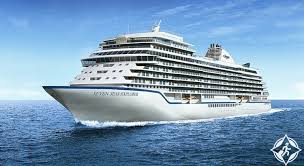  2 -circle                                   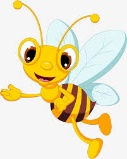 3 -  glasses                   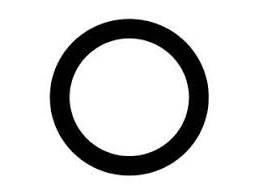  4 - bee     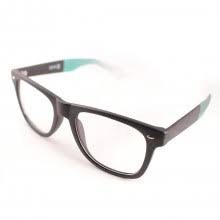 